The table below summarizes the contributions considered during the 4th TSAG meeting.Summary of contributions considered during the 4th TSAG meeting______________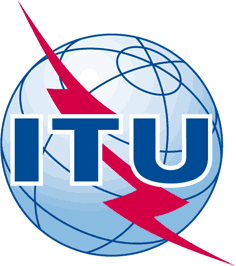 INTERNATIONAL TELECOMMUNICATION UNIONTELECOMMUNICATION
STANDARDIZATION SECTORSTUDY PERIOD 2017-2020INTERNATIONAL TELECOMMUNICATION UNIONTELECOMMUNICATION
STANDARDIZATION SECTORSTUDY PERIOD 2017-2020INTERNATIONAL TELECOMMUNICATION UNIONTELECOMMUNICATION
STANDARDIZATION SECTORSTUDY PERIOD 2017-2020TSAG-TD638TSAG-TD638INTERNATIONAL TELECOMMUNICATION UNIONTELECOMMUNICATION
STANDARDIZATION SECTORSTUDY PERIOD 2017-2020INTERNATIONAL TELECOMMUNICATION UNIONTELECOMMUNICATION
STANDARDIZATION SECTORSTUDY PERIOD 2017-2020INTERNATIONAL TELECOMMUNICATION UNIONTELECOMMUNICATION
STANDARDIZATION SECTORSTUDY PERIOD 2017-2020TSAGTSAGINTERNATIONAL TELECOMMUNICATION UNIONTELECOMMUNICATION
STANDARDIZATION SECTORSTUDY PERIOD 2017-2020INTERNATIONAL TELECOMMUNICATION UNIONTELECOMMUNICATION
STANDARDIZATION SECTORSTUDY PERIOD 2017-2020INTERNATIONAL TELECOMMUNICATION UNIONTELECOMMUNICATION
STANDARDIZATION SECTORSTUDY PERIOD 2017-2020Original: EnglishOriginal: EnglishQuestion(s):Question(s):Question(s):N/AGeneva, 23-27 September 2019Geneva, 23-27 September 2019TDTDTDTDTDTDSource:Source:Source:TSBTSBTSBTitle:Title:Title:Summary of contributions considered during the fourth TSAG meetingSummary of contributions considered during the fourth TSAG meetingSummary of contributions considered during the fourth TSAG meetingPurpose:Purpose:Purpose:InformationInformationInformationContact:Contact:TSBTSBTSBTel:	+41 22 730 5866
Fax:	+41 22 730 5853
E-mail: martin.euchner@itu.intKeywords:Abstract:Contribution No.SourceTitleAbstract62Central African RepublicSix official languages of the Union on an equal footing in the work of ITU-TEnsure the effective use of the six official languages of the Union on an equal footing in ITU-T work in order to effectively bridge the standardization gap between developing and developed countries.63-R2XPRIZE Foundation Inc. (United States), ADA Innovation Lab Limited (United Kingdom), Korea Advanced Institute of Science and Technology (KAIST) (Korea (Rep. of)), MILA - Institut québécois d'intelligence (Canada)Proposal to set up a new ITU-T Focus Group on AI and Data CommonsThis contribution proposes the creation of an ITU-T Focus Group on AI and Data Commons (FG-Commons), to gather momentum and perform the pre-standardization efforts and novelties collection that will form the basis for the future international standardization activities in this field.64Orange (France)Proposed changes to Rec. ITU-T A.1 under TAP consultationThis contribution contains some changes that Orange would like to see applied to Rec. ITU-T A.1 during the resolution of TAP comments.65Orange (France)Proposed changes to Rec. ITU-T A.13 under TAP consultationThis contribution contains some changes that Orange would like to see applied to Rec. ITU-T A.13 during the resolution of TAP comments.66United KingdomNational Multistakeholder Approaches at the ITUA number of ITU Member States are opening up their national delegations to include stakeholders from industry, academia and civil society. This paper considers the opportunities and benefits this approach can bring and it describes the experience of the UK. We hope that other countries will also share their experience of opening up their national delegations to stakeholders and that the discussion will provide an opportunity for all Member States to learn from one another as they consider their own preparatory processes.67-R1Orange (France)Proposed changes to the Manual for rapporteurs and editorsThis contribution contains some editorial changes to the Manual for rapporteurs and editors.68United StatesUnited States of America response to TSB Circular 138: Consultation on Determined draft revised ITU-T A.1, ITU-T A.5, ITU-T A.13, and ITU-T A.25The United States assigns authority to TSAG to consider the text in A.1, A.5, and A.13 for approval.  The United States also assigns authority to TSAG to consider the text in A.25 for approval with the changes proposed in clauses 6.1.2.4 and 6.1.6.69Korea (Republic of)Considerations on joint rapporteur group in ITU-T Recommendation A.1Korea (Republic of) suggests TSAG to consider revising the relevant clause regarding the joint rapporteur group in Recommendation ITU-T A.1.70Korea (Republic of)Considerations on submission of inputs as TDsKorea (Republic of) suggests some considerations when chairmen and vice-chairmen of study groups and working parties submit inputs as TDs.71China Telecommunications Corporation, Ministry of Industry and Information Technology (MIIT) (China)Proposal to add an e-meeting procedure and revise the correspondence work description in ITU-T Rapporteurs and Editors Manual, clause 7.1 and 8This contribution proposes to add an e-meeting procedure in clause 8 to guide the organization and chairmanship of an e-meeting, and to revise the correspondence work description in clause 7.1 to make clear the Rapporteur group meeting forms based on the Draft Revised ITU-T Rapporteurs and Editors Manual, as reflected in TD 491-att1 (also as RGWM-DOC2) produced at the TSAG RG-WM e-meeting on 20 June 2019. Inspired by the discussion regarding the ITU-T Rapporteurs and Editors Manual during the e-meeting of the TSAG RG-WM on 20 June 2019, the absence of an e-meeting procedure has been identified, and its clarification had been expected during the September TSAG meeting.72China Telecommunications Corporation, Ministry of Industry and Information Technology (MIIT) (China)Proposal to refine the AAP summary description in ITU-T A.8, clause 3.3This contribution proposes to refine ITU-T A.8 in clause 3.3 to clarify the role of an AAP summary. The roles of AAP summary and Summary are considered the same or just slightly different in most Recommendations under AAP, and no clear guidance is given on the individual roles of an AAP summary and a summary in ITU-T A-series Recommendations.73GermanyProposed revision of WTSA Res. 73: Information and communication technologies, environment and climate changeThis contribution proposes- to shorten the “preamble” part of WTSA Resolution 73 and- broaden its scope to cover also circular economy aspects.74GermanyProposed  Revision of WTSA Res. 22 and Suppression of WTSA Res. 45Resolution 22 and 45 currently both address the authorization and role of TSAG in coordination of standardization work between WTSAs.In order to have the relevant provisions in one single resolution, it is suggested to incorporate elements of Resolution 45 into Resolution 22. Resolution 45 can be suppressed.75Tarbiat Modares University (Iran (Islamic Republic of))Proposal to set up a new ITU-T Focus Group on AI and Data CommonsThis contribution supports the proposal in Document TSAG-C63.76University of NigeriaImplementation of WTSA-16 Resolution 44 and RESOLUTION 123 (Rev. DUBAI, 2018)The spirit of Resolution 44 (Rev. Hammamet, 2016) and RESOLUTION 123 (Rev. DUBAI, are to help mostly developing countries who may not have sufficient capacity to implement ITU-T recommendation. However it should be understood that some developed countries may also be finding it difficult to understand Resolution 44 (Rev. Hammamet, 2016) because it is not well understood as not all ITU-T recommendations are well crafted. It is therefore believed that the lack of capacity to understand these recommendations contributes to low implementations of the recommendations.77United KingdomClarification of process materialAlthough there are rules that govern reconsideration of approval process, there are no procedures set out for the follow-on processes. Having these procedures set out would assist in ensuring appropriate process is followed across the ITU-T and provide clarity for members. This contribution proposes that TSAG review this issue.78United KingdomProposing clarification of rules governing study groupsThe rules governing the management and operation of the ITU-T study groups are dispersed across various document. This is a situation that is not conducive to good working. This submission identifies the various documents, the issues that accrue and proposes a way forward.79GSMA (United Kingdom)Suggestions for the work of TSAG RG-CPTRG: participation of Sector Members in regional  study group meetings Sept 2019The GSMA offers some views to advance discussion in the TSAG Rapporteur Group on Creation, Participation & Termination of Regional Groups (RG-CPTRG).80United StatesObservations and suggestions for the work of TSAG RG-CPTRGThe United States offers some observations to advance discussion in the TSAG Rapporteur Group on Creation, Participation & Termination of Regional Groups (RG-CPTRG), based on review of the incoming response liaisons to TSAG-LS18.81Ministry of Industry and Information Technology (MIIT) (China)Proposal to revise participation instruction in ITU T A.7Based on the discussion of practical problems encountered during the organization of the focus group meetings and workshops, the modification of participation instruction in ITU T A.7 is proposed.82Ministry of Industry and Information Technology (MIIT) (China)Survey on Chinese Members in ITU-T Activities and Suggestions for the New Study PeriodThis contribution summarized the survey on participation of Chinese members in ITU-T activities and their suggestions on ITU-T structure optimization, working methods, working mechanisms, and the latest new technical trends in the new study period.83China Mobile Communications Corporation, China Unicom, Huawei Technologies Co., Ltd. (China), Ministry of Industry and Information Technology (MIIT) (China)“New IP, Shaping Future Network”: Propose to initiate the discussion of strategy transformation for ITU-TThis contribution proposes a number of important strategic opportunities for ITU-T in the next study period and gives a suggestion to make a strategic transformation responding to the challenges faced. An ad-hoc meeting is suggested so that a tutorial can be given.84BlackBerry Limited (Canada), Ericsson Canada, Inc.ITU-T Industry participation metrics: Overall approachThis contribution proposes an initial set of metrics for RG-StdsStrat to use to determine industry impact for the development of a strategy on the review of the structure and functioning of ITU-T. Companion contributions on ITU-T industry participation statistics: methodology and analysis (TSAG C0085) and ITU-T industry participation: detailed metrics (TSAGC0086) are submitted to complement the approach proposed in this contribution. A better understanding of the nature of participation in the study groups will be of benefit to the entire ITU-T membership in focusing resources into high priority activities for the next study period.85BlackBerry Limited (Canada), Ericsson Canada, Inc.ITU-T Industry participation statistics: Methodology and analysisIn this companion contribution to the “ITU-T Industry participation metrics: Overall Approach” (TSAG C0084), a proposed data collection methodology is outlined in which participation in study group meetings during the 2017-2020 study period is measured and assessed.86BlackBerry Limited (Canada), Ericsson Canada, Inc.ITU-T Industry participation: Detailed metricsThis contribution provides industry participation data which can be used as a benchmark for understanding the priorities of both industry and government in a future ITU-T structure. This is a companion document to the “ITU-T Industry participation metrics: Overall approach” (TSAG C0084), and the “ITU-T industry participation statistics: Methodology and analysis” (TSAG C0085).87BlackBerry Limited (Canada), Ciena Canada, Ericsson Canada, Inc.ITU-T Industry participation metrics: Assessment and way forwardThis contribution proposes some findings based on the initial implementation of the participation metrics.88JapanIndicators for evaluating standardization activities in ITU-TThis contribution proposes to add the statistics of the activities of the respective Questions in Study Groups to support discussions of strategic studies on the Question structure for the next study period to be defined in the WTSA-20, and appreciation is given for the TSB’s efforts to provide statistics data regarding ITU-T Study Group works at TSAG meetings such as TD294 and TD470.89JapanDiscussion of classification of new work item proposal by declaration of commitment  to the SDG TargetsThis contribution proposes a mapping matrix of correspondence between SDGs and the Questions studied in Study Groups incorporating the expected impact to SDG Targets, to clarify how each Study Group can contribute to which SDGs as a standardization strategy in examining future new work items.90BrazilLegal clarifications concerning the role of TSAG in the creation of regional groups of ITU-T Study Groups, and the rights of participation of sector members, associates and academiaThis contribution aims to advance the discussions on the procedures for creation of regional groups of ITU-T Study Groups and on the rights of participation of ITU-T Sector Members in the activities of the Sector.91CanadaA-Series TAP comment reactionsThis contribution proposes some views on the comments of the Kingdom of Saudi Arabia.92Russian FederationProposal on modification WTSA Resolution 18This contribution proposes to modify WTSA Resolution 18 (Rev. Hammamet, 2016) on Principles and procedures for the allocation of work to, and strengthening coordination and cooperation among, the ITU Radiocommunication, ITU Telecommunication Standardization and ITU Telecommunication Development Sectors to streamline with the results of revision of appropriate PP-18 Resolutions.93Russian FederationProposal on modification WTSA Resolution 43This contribution proposes to modify WTSA Resolution 43 (Rev. Hammamet, 2016) on regional preparations for world telecommunication standardization assemblies to streamline with the results of revision of appropriate PP-18 Resolutions.94Russian FederationProposal on modification WTSA Resolution 67This contribution proposes to modify WTSA Resolution 67 (Rev. Hammamet, 2016) on use in the ITU Telecommunication Standardization Sector of the languages of the Union on an equal footing to streamline with the results of revision of appropriate PP-18 Resolutions.95Russian FederationProposal on modification WTSA Resolution 72This contribution proposes to modify WTSA Resolution 72 (Rev. Hammamet, 2016) on measurement and assessment concerns related to human exposure to electromagnetic fields to streamline with the results of revision of appropriate PP-18 Resolutions.96Russian FederationProposal on modification WTSA Resolution 73This contribution proposes to modify WTSA Resolution 73 (Rev. Hammamet, 2016) on information and communication technologies, environment and climate change to streamline with the results of revision of appropriate PP-18 Resolutions.97Beijing University of Posts and Telecommunications (China), CAS Quantum Network Co. Ltd. (China), China Information Communication Technologies Group, China Mobile Communications Corporation, China Telecommunications Corporation, China Unicom, Huawei Technologies Co., Ltd. (China), KT Corporation (Korea (Rep. of)), QuantumCTek Co., Ltd. (China), ZTE Corporation (China)Proposal to set up a new ITU-T Focus Group on Quantum Information Technology for Networks (FG-QIT4N)Following the previous Contribution (TSAG-C054), this contribution re-proposes to set up a new ITU-T Focus Group on Quantum Information Technology for Networks (FG-QIT4N).98Symantec Corporation (United States)Suggestions on improving the format to collect input on Hot TopicsThis contribution shares about the difficulties to input into the Hot Topics table and makes suggestions to improve its format.99Symantec Corporation (United States)Initial proposition for an Architecture Advisory Board (AAB)This contribution is an initial proposition for an Architecture Advisory Board (AAB).